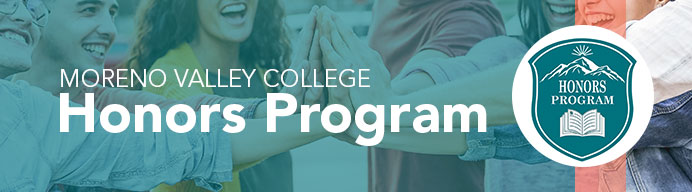 MVC Honors Program Contract Proposal FormThis agreement must be completed by the instructor in collaboration with the Honors student and submitted to the Honors Program coordinator via email (james.bany@mvc.edu).Be sure to read through the MVC Honors “Best Practices and Policies for Honors Contract Course Instruction” document posted to the program website – it delineates the basic expectations for a contract proposal. Model proposals are also available on the program website. While case-by-case exceptions may be made for emergency approval, contract proposals should be filed by the following deadlines:16-week contracts – end of the second week of September (Fall) or the second week of March (Spring)8-week contracts – end of the first week of the course (Fall or Spring)Winter contracts – end of the first week of DecemberSummer contracts – end of first week of JuneThe project must be completed by the end of the term in which the associated non-Honors course is active. The Contract Completion Form verifying the completed project, posted to the program website, should be submitted via email (james.bany@mvc.edu) by the end of the term. Instructors should make note to submit this form once they have tallied final grades.Members of the MVC Honors Council are more than willing to assist in formulating your contract and drafting your proposal. Feel free to reach out to the program coordinator or Honors instructors in or adjacent to your discipline.Step 1: Student, Faculty, and Course Information Step 2: Study Proposal and Description What the form/format your work will take (check all that apply)? Research Paper Quantitative/Qualitative Research Project Presentation	 Creative Writing or Fine Arts work Research Journal Film Portfolio Computer Program Other: ________________________In addition to the checklist above, please attach a 200-300 word summary which outlines the project or assignments designed for the Honors contract. Project Goal, Driving Question, Thesis: What question or focus drives the work on this project?  Project Outcomes: In general terms, what will be the evidence of completion of this project? Be specific about quantity whenever possible. Project Methods: What methods (library research, field research, creative work, and/or …) will the student use to complete the Honors contract activity? Be specific. Project Process, Timeline, and Due Dates: Please outline the steps the student will likely take to complete the Honors contract project or assignments along with an expected timeline of completion for each step. For example, explain when the field or library research will likely be completed, when the student will write up their findings, when the student will present (if applicable), and when the student will meet with you. Remember per MVC Honors Council policy that contract coursework should require 20-40 hours of work for the student over the course of the term, including at least six hours of live discussion with the instructor.Step 3: Articulation of Honors Criteria and Project Goals The contract submitted by the student must incorporate at least five of the attributes below, relative to the associated non-Honors course. Certify which work the student will be doing to fulfill the Honors contract by checking the appropriate boxes below. Greater depth and/or breadth of subject matter investigation, especially requiring synthesis of different points of view  Greater enhancement of skills in critical thinking, analysis, and interpretation of course subject matter Higher degree of student participation and involvement in the class More advanced supplemental reading, especially from primary sources More opportunities for writing, and at a higher standard Student presentation in the class, on campus, or at RCCD’s and/or HTCC’s student research conferences More opportunities for student-conceived research Integration of research source material in the work product, particularly in cross- or interdisciplinary contexts Use of resources or consultants from beyond the campus, such as university libraries, local professionals/leaders in related fields (lab directors, business leaders, public employees, non-governmental organizations, artists, etc.) Community-based research experiences: field trips, interviews, cultural events, service engagement  Leadership in the classroom: leading study groups, facilitating class discussion, teaching a portion of a class meeting, or other Other (subject to MVC Honors Council approval):  Other (subject to MVC Honors Council approval): Step 4: AgreementI agree to the complete the proposed study plan by the end of the relevant term. Student Signature:  _______________ Date:  I certify that I have reviewed and approved this Honors Contract Proposal. The academic focus reflected in this proposal is of high quality and meets my expectations for an Honors contract. I will meet with the student regularly and work to ensure that the final product fulfills this contract. Professor Signature:_ _______________Date: Step 5: Final Approval of ContractThis contract has been approved by the Honors Advisory Council:Yes 		 NoHonors Program Faculty Coordinator Signature: ________________________Date:_____/_____/____Student Name: RCCD ID: Student Email: Date: Course Number/Title: Section Number: Professor Name: Professor Email: 